Ulysses (excerpts from)BY ALFRED, LORD TENNYSON…I cannot rest from travel: I will drink Life to the lees: All times I have enjoy'd Greatly, have suffer'd greatly, both with those That loved me, and alone, on shore, and when Thro' scudding drifts the rainy Hyades Vext the dim sea: I am become a name; For always roaming with a hungry heart Much have I seen and known; cities of men And manners, climates, councils, governments, Myself not least, but honour'd of them all; And drunk delight of battle with my peers, Far on the ringing plains of windy Troy. I am a part of all that I have met; Yet all experience is an arch wherethro' Gleams that untravell'd world whose margin fades For ever and forever when I move. How dull it is to pause, to make an end, To rust unburnish'd, not to shine in use! As tho' to breathe were life! Life piled on life Were all too little, and of one to me Little remains: but every hour is saved From that eternal silence, something more, A bringer of new things; and vile it were For some three suns to store and hoard myself, And this gray spirit yearning in desire To follow knowledge like a sinking star, Beyond the utmost bound of human thought. To sail beyond the sunset, and the baths Of all the western stars, until I die. It may be that the gulfs will wash us down: It may be we shall touch the Happy Isles, And see the great Achilles, whom we knew. Tho' much is taken, much abides; and tho' We are not now that strength which in old days Moved earth and heaven, that which we are, we are; One equal temper of heroic hearts, Made weak by time and fate, but strong in will To strive, to seek, to find, and not to yield.The Road Not Taken BY ROBERT FROSTTwo roads diverged in a yellow wood,And sorry I could not travel bothAnd be one traveler, long I stoodAnd looked down one as far as I couldTo where it bent in the undergrowth;Then took the other, as just as fair,And having perhaps the better claim,Because it was grassy and wanted wear;Though as for that the passing thereHad worn them really about the same,And both that morning equally layIn leaves no step had trodden black.Oh, I kept the first for another day!Yet knowing how way leads on to way,I doubted if I should ever come back.I shall be telling this with a sighSomewhere ages and ages hence:Two roads diverged in a wood, and I—I took the one less traveled by,And that has made all the difference.A Midsummer Night’s Dream:https://www.youtube.com/watch?v=Jh27CeneQ0cWilliam Shakespeare > Quotes > Quotable Quote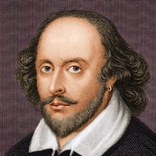 “If we shadows have offended, 
Think but this, and all is mended,
That you have but slumbered here
While these visions did appear.
And this weak and idle theme,
No more yielding but a dream,
Gentles, do not reprehend:
If you pardon, we will mend:
And, as I am an honest Puck,
If we have unearned luck
Now to 'scape the serpent's tongue,
We will make amends ere long;
Else the Puck a liar call;
So, good night unto you all.
Give me your hands, if we be friends,
And Robin shall restore amends.”O Me! O Life!BY WALT WHITMANOh me! Oh life! of the questions of these recurring,Of the endless trains of the faithless, of cities fill’d with the foolish,Of myself forever reproaching myself, (for who more foolish than I, and who more faithless?)Of eyes that vainly crave the light, of the objects mean, of the struggle ever renew’d,Of the poor results of all, of the plodding and sordid crowds I see around me,Of the empty and useless years of the rest, with the rest me intertwined,The question, O me! so sad, recurring—What good amid these, O me, O life?                                       Answer.That you are here—that life exists and identity,That the powerful play goes on, and you may contribute a verse.“I went to the woods because I wished to live deliberately, to front only the essential facts of life, and see if I could not learn what it had to teach, and not, when I came to die, discover that I had not lived. I did not wish to live what was not life, living is so dear; nor did I wish to practise resignation, unless it was quite necessary. I wanted to live deep and suck out all the marrow of life, to live so sturdily and Spartan-like as to put to rout all that was not life, to cut a broad swath and shave close, to drive life into a corner, and reduce it to its lowest terms...”
― Henry David ThoreauTo the Virgins, to Make Much of TimeBY ROBERT HERRICKGather ye rose-buds while ye may, Old Time is still a-flying; And this same flower that smiles today Tomorrow will be dying. The glorious lamp of heaven, the sun, The higher he’s a-getting, The sooner will his race be run, And nearer he’s to setting. That age is best which is the first, When youth and blood are warmer; But being spent, the worse, and worst Times still succeed the former. Then be not coy, but use your time, And while ye may, go marry; For having lost but once your prime, You may forever tarry.